			Откровенный диалог 	11 января 2022 года состоялась встреча председателя Вороновского районного совета ветеранов Сазон Л.К., председателя Радунского сельского исполкома Шинковича А.М. с активом Радунской первичной ветеранской организации, на которой активно обсуждался проект Конституции. В частности, ветераны вспоминали о том, что они росли и воспитывались на примере своих родителей, родственников, изведавших тяготы Великой Отечественной войны. Крепкую идеологическую основу гражданско-патриотического воспитания дала и советская школа. Сложнее всего пришлось поколению, которое росло в период распада Советского союза.  Поэтому неслучайно так много внимания уделено в обновленной Конституции гражданско-патриотическому воспитанию населения.  	Участники диалоговой площадки обсудили и другие изменения и дополнения в Конституцию, внесли свои предложения.   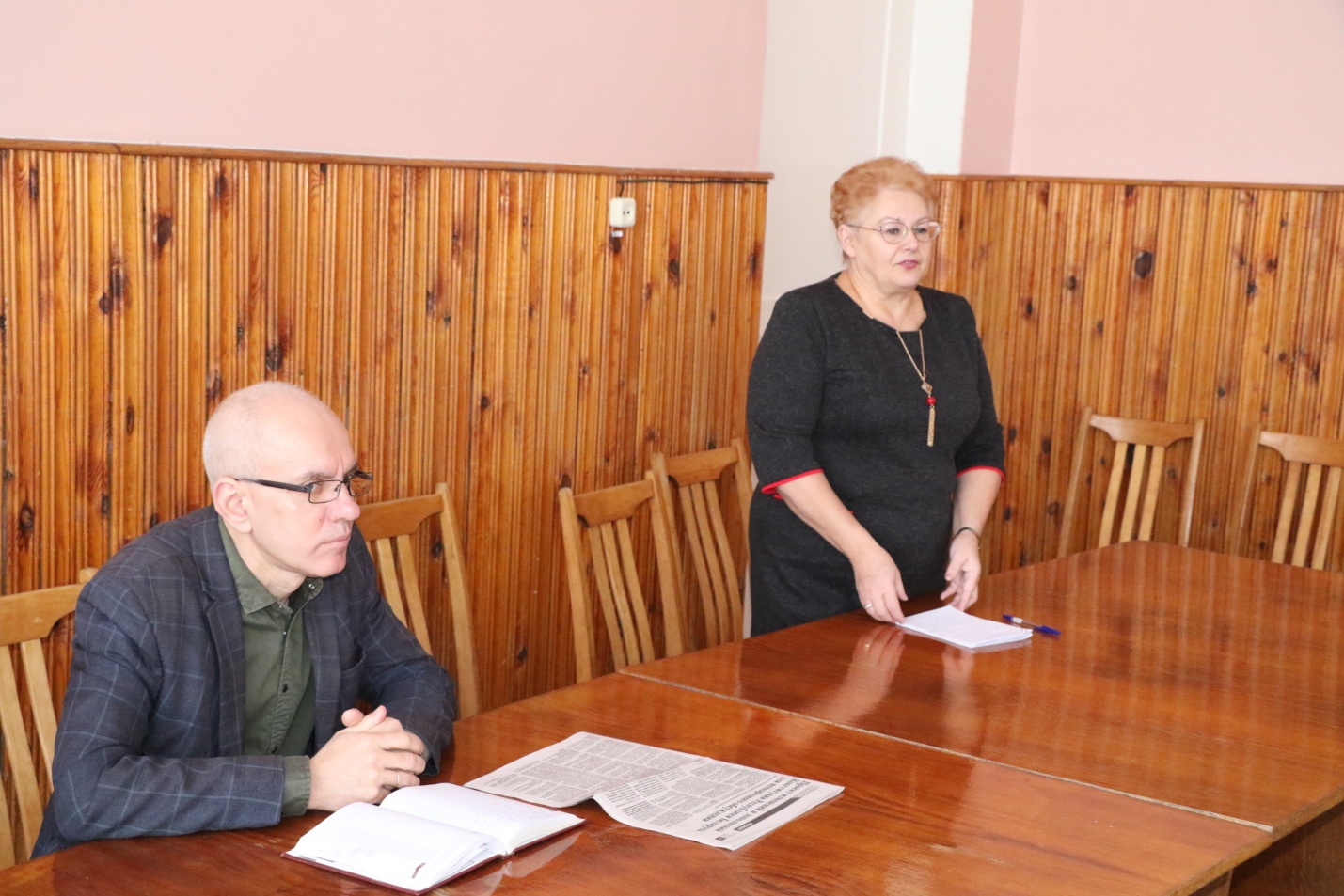 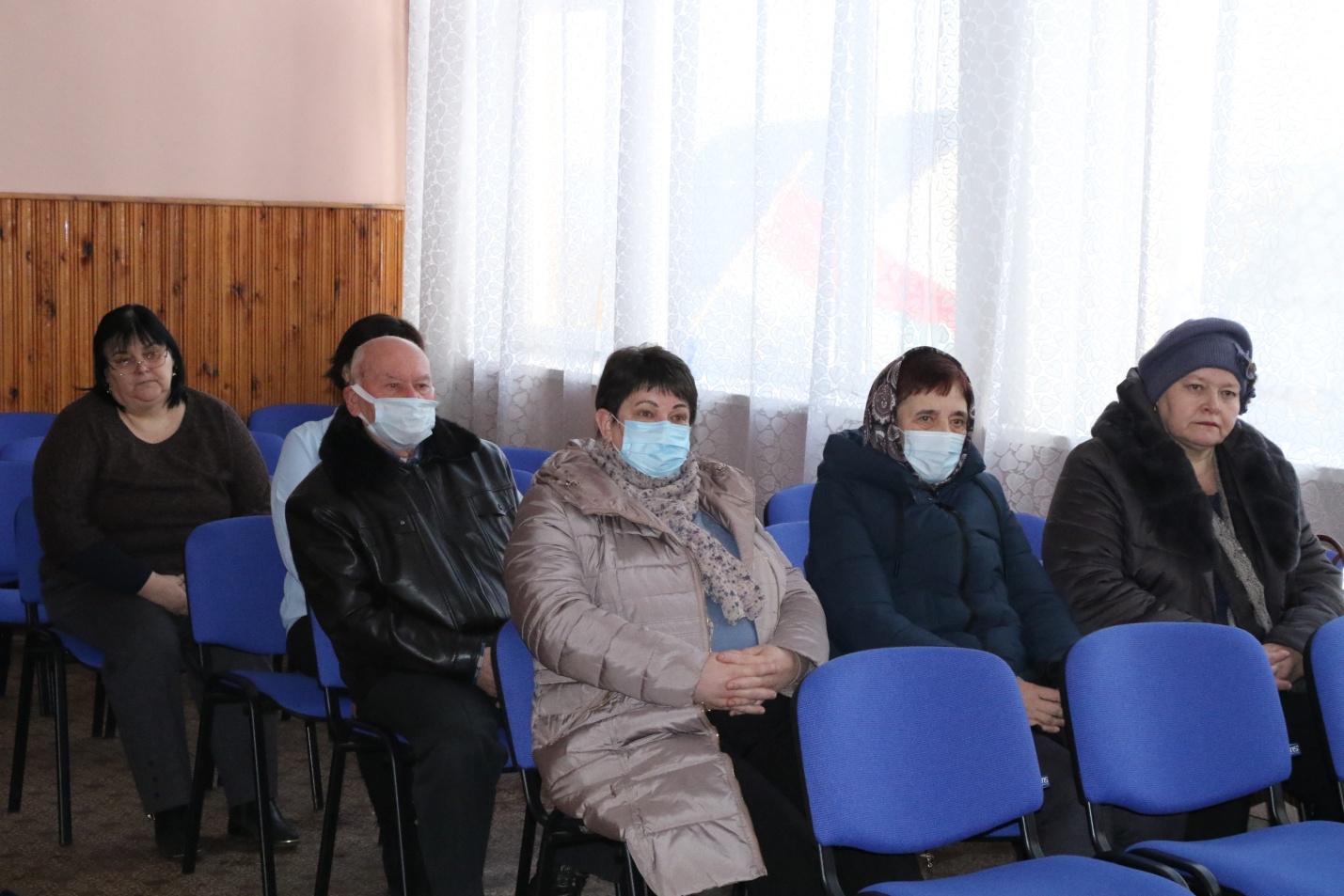 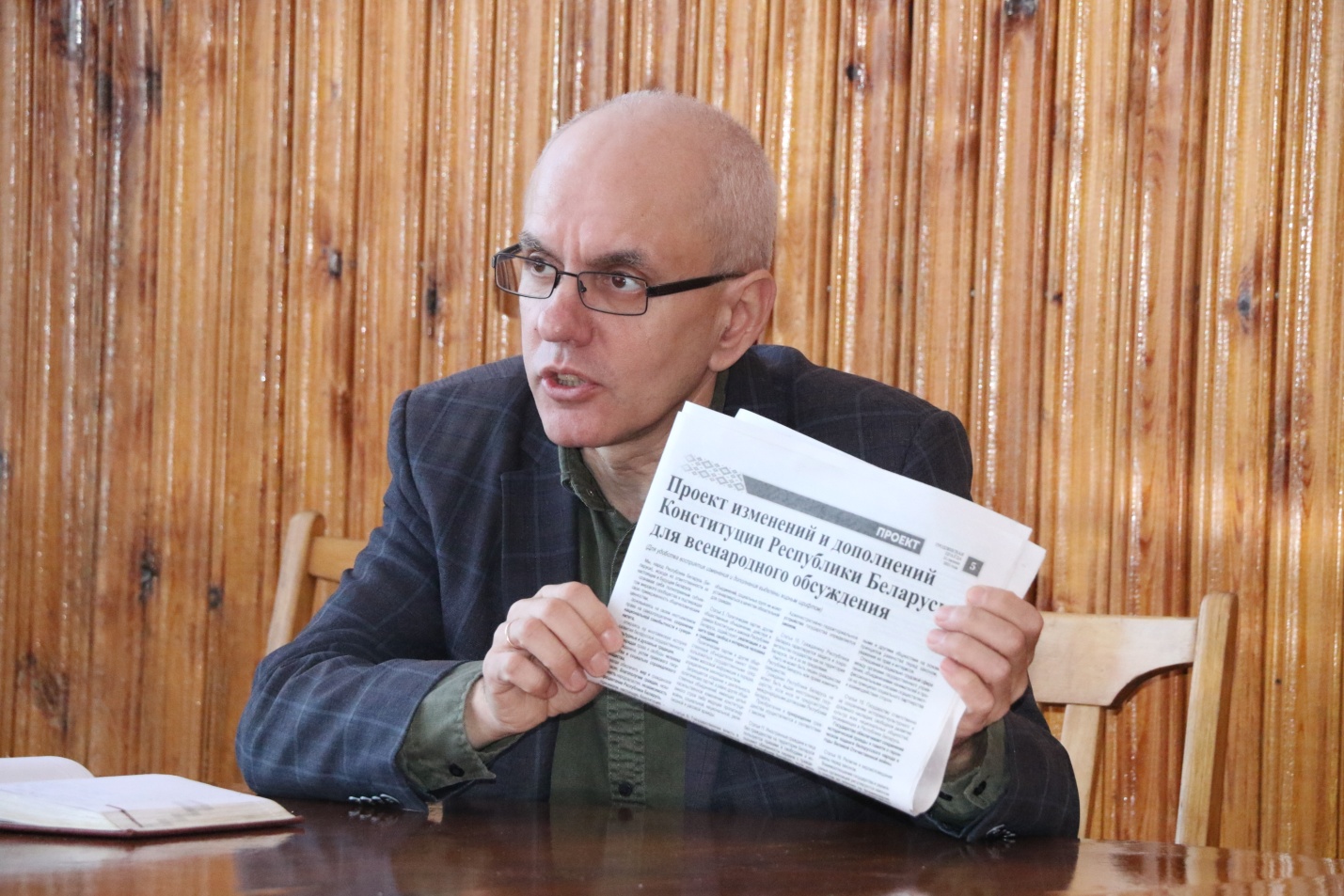 